Piddle Valley CE First SchoolCollective Worship Policy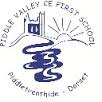 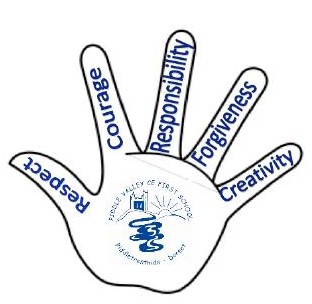 Living, Growing, Loving, LearningOur Mission StatementOur school is founded on Christian values, principles and   beliefs. We are a happy school in which pupils work hard and learn well within a nurturing and safe environment.At Piddle Valley CE First School we recognise that all members of  our school community – children, parents, staff, volunteers and governors – are unique and valued for   the  contribute they make.Piddle Valley CE First School is special because we aim to: Create an environment where children develop the confidence to think for themselves and enjoy their time at school.Encourage high standards, seeing all children as individuals and helping them to achieve their full potential.Develop an understanding of our five core values for the whole school community, Respect, Responsibility, Courage, Creativity and Forgiveness.Make learning an enjoyable experience.Develop in children a sense of awe and wonder at the world around them.Help children to become caring and responsible citizens who have positive attitudes towards the well-being of themselves and others.Develop in children respect for other people and their surroundings.Celebrate self-esteem and build up confidence by reacting positively to children and their work.Promote constructive relationships between governors, staff, parents, carers, volunteers and the church and wider community.Recognise and celebrate our Christian values, which permeate through all aspects of school life.“Our Lord Jesus Christ said: The first commandment is this: ‘Love the Lord your God with all your heart, with all your soul, with all your mind, and with all your strength.’ The second is this: ‘Love your neighbour as yourself.’ There is no other commandment greater than these.”  Matthew 22 v 37-39The school is a member of the newly formed Greenwood Tree Academy Trust (GTAT).  It is also a member of ‘DASP’– the Dorchester Area Schools Partnership of 13 First Schools, 3 Middle Schools, the Thomas Hardye Upper School and The Learning Centre. DASP’s commitment is:” Getting it right by working together in a commonality of approaches, expectations and aims.”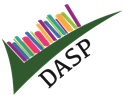 Piddle Valley First School CultureWe enjoy celebrating our Christian foundationWe encourage high standards and achievement for allWe encourage children to be global citizensWe work on our strengths and seek to continually improveWe are proud of ourselves and our schoolWe support each otherWe make learning an enjoyable experienceWe promote a positive, fair and happy atmosphereWe build confidence and self esteemWe feel safe to make mistakes and know that we can learn from theseThe core to every decision is : what’s best for the children?  The culture of our school underpinned by our core values ensure that all children have their rights respected, including their fundamental right to come to school to work and play without being disturbed or disrupted.Aims and purpose The aims and purpose of collective worship are:  to provide an opportunity for the children to worship God;  to enable children to consider spiritual and moral issues;  to enable children to explore their own beliefs;  to encourage participation and response;  to respect individuality and celebrate diversity;  to develop in children a sense of community spirit;  to promote a common ethos with shared values and to reinforce positive attitudes;  to teach children how to worship.  to provide an opportunity for personal and shared reflection.  to celebrate and give thanks for achievements within the school, the local and international community and occasions of significance including festivals. Collective worship We understand worship to be a special act or occasion whose purpose is to show reverence to God. Collective worship involves all members of the school coming together and participating in an assembly. We expect everyone to take an active part in the assembly. In line with the 1988 Education Reform Act, which states that collective worship should be ‘wholly or mainly of a broadly Christian character’, we base our assemblies on the teachings of Christ and traditions of the Christian Church. However, we conduct our assemblies in a manner that is sensitive to the individual faith and beliefs of all members of the school. While the majority of acts of worship in our school are Christian, we may also hold assemblies that reflect other religious traditions that are represented in the school and the wider community.Organisation of collective worship We hold a daily act of collective worship in our school. We meet as a whole school every day; being led by either the Head teacher, Mrs Jayne Browne, Reverend Roger Butcher or a member of staff.Worship through song once a week and a Celebration of ‘Shining Lights’ Collective Worship , when we celebrate good learning, good behaviour and recognition of the core Christian values, form part of the regular pattern. We conduct our Collective Worship times in a dignified and respectful way. We tell children that collective worship time is a period of calm reflection. We regard it as a special time and expect children to behave in an appropriate manner. We ask them to be quiet and thoughtful and to listen carefully to the teachings and participate fully in prayer and hymns. We create an appropriate atmosphere by using music and sometimes candles or other objects that act as a focal point for the attention of the children.